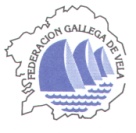 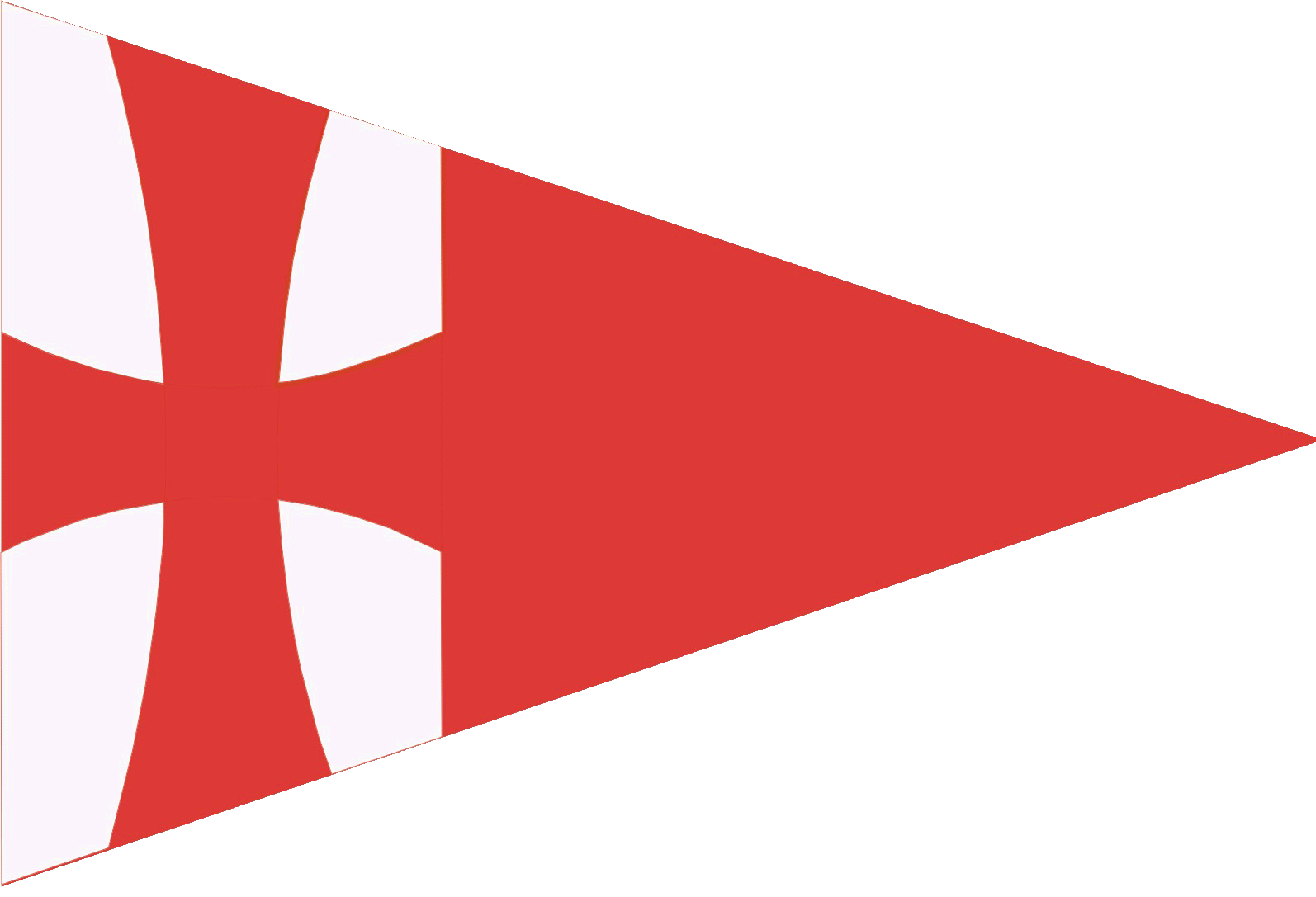 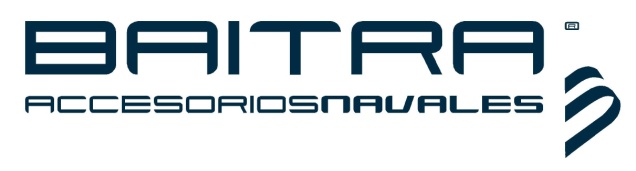 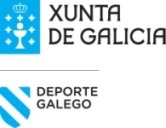 TROFEO BAITRA CLASE CADETE(CLASIFICATORIA)6 y 7 de julio de 2013Formulario de Inscripción COLECTIVA Declaración de aceptación de responsabilidadAcepto y asumo cualquier responsabilidad que se pueda derivar de la construcción de mi barco y aparejo, así como de las condiciones de seguridad, del cumplimiento de las disposiciones vigentes, tanto de las Autoridades de la Marina civil, como de las Autoridades Deportivas, y de cuanto pueda acaecer a causa de no cumplir estrictamente todo lo que está establecido. Con esta declaración por lo que hace referencia a mi y a mi tripulación, relevo de toda responsabilidad al Monte Real Club de Yates de Bayona, a los clubes que colaboran con esta regata, a la Real Federación Española de Vela, así como al Comité de Regatas, al Comité de Protestas, a cualquier persona física o jurídica que participe en la organización de esta regata, por cualquier título, asumiendo cualquier daño o prejuicio que pueda ser consecuencia de mi participación en la Regata. Así mismo, autorizo a la organización de esta regata a difundir en todo tipo de medios de comunicación y audiovisuales, las imágenes recogidas en el evento. Se llama la atención sobre la Regla fundamental 4, decisión e regatear, de la parte 1 del RRV que establece:“Es de la exclusiva responsabilidad de un barco decidir si participa en una prueba o continua en regata” Firma Padre/Madre/Tutor responsable del regatista .:Fecha:Club:Entrenador/a:Teléfono:Licencia:Entrenador/a:Teléfono:Licencia:Nº VELAPATRÓNNº LicenciaFecha NtºPROELNº LicenciaFecha Ntº123456789101112Fecha Inscripción:Firma Representante:Enviar por e-mail: secretaria@mrcyb.comEnviar por e-mail: secretaria@mrcyb.comEnviar por e-mail: secretaria@mrcyb.com